Bewerbung als Kandidat/in für den Bundesvorstand der Partei Bündnis C – Christen für DeutschlandFoto einfügen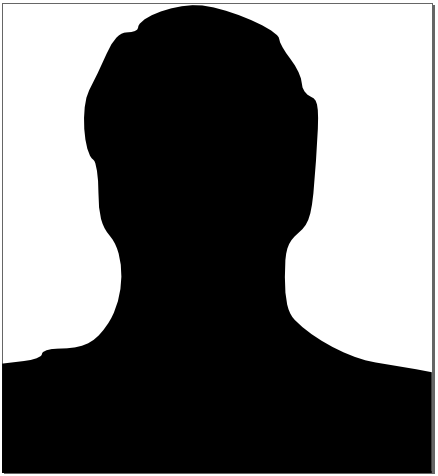 Als: (Zutreffendes bitte ankreuzen)Bewerber/in:Familienstand: (Zutreffendes bitte ankreuzen)Konfession: (freiwillige Angabe)Vorsitzende/rVorsitzende/rVorsitzende/rStellvertreter/inSchatzmeister/inSchatzmeister/inSchatzmeister/inBeisitzer/inGeneralsekretär/inName:Vorname:PLZ:Wohnort:Wohnort:Geboren am:Geboren am:in:Berufsabschlüsse:Berufsabschlüsse:Berufsabschlüsse:Ausgeübter Beruf:Ausgeübter Beruf:Ausgeübter Beruf:ledigverheiratetverheiratetgeschieden verwitwetIch habe KinderIch habe KinderAnzahl:evangelischkatholischkatholischfreikirchlichsonstigeBezeichnung d. Konf.:Bezeichnung d. Konf.:Gemeindezugehörigkeit: (freiwillige Angabe)Gemeindliches und sonstiges ehrenamtliches Engagement:Gemeindliches und sonstiges ehrenamtliches Engagement:Mitglied in Bündnis C seit:Mitglied in Bündnis C seit:Bisher ausgeübte Parteiämter oder politische Arbeit:Bisher ausgeübte Parteiämter oder politische Arbeit:Bisher ausgeübte Parteiämter oder politische Arbeit:Bisher ausgeübte Parteiämter oder politische Arbeit:Ich bekenne mich zu den Grundsätzen und Eckpunkten zum Grundsatz-programm von Bündnis C und zum Apostolischen Glaubensbekenntnis.Ich bekenne mich zu den Grundsätzen und Eckpunkten zum Grundsatz-programm von Bündnis C und zum Apostolischen Glaubensbekenntnis.Ich bekenne mich zu den Grundsätzen und Eckpunkten zum Grundsatz-programm von Bündnis C und zum Apostolischen Glaubensbekenntnis.Ich bin bereit, folgende Aufgaben im Bundesvorstand zu übernehmen:Ich bin bereit, folgende Aufgaben im Bundesvorstand zu übernehmen:Ich bin bereit, folgende Aufgaben im Bundesvorstand zu übernehmen:Ich bin bereit, folgende Aufgaben im Bundesvorstand zu übernehmen:Ich bin bereit, folgende Aufgaben im Bundesvorstand zu übernehmen:Ich bin bereit, folgende Aufgaben im Bundesvorstand zu übernehmen:Ort:Datum:Unterschrift: